De carrière= de banen die iemand in zijn leven heeft achter elkaar heeft.De ambitie/ ambitieus= je wilt heel graag beter werk krijgen, daar doe je veel voor.De concurrent= mensen of bedrijven die allebei het beste willen zijn.Het salaris= het loon dat je krijgt voor je werk.De promotie= je krijgt een betere baan en je gaat meer verdienen.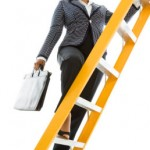 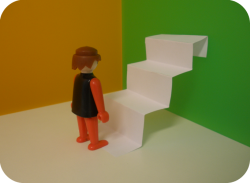 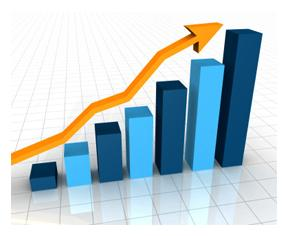 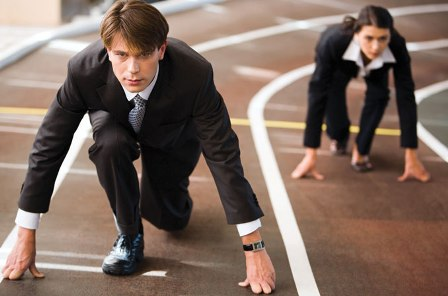 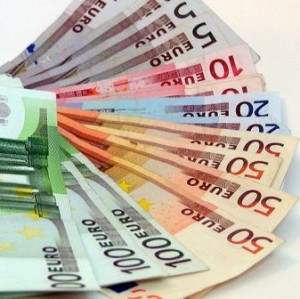 